PODER JUDICIÁRIO DO ESTADO DO RIO DE JANEIRO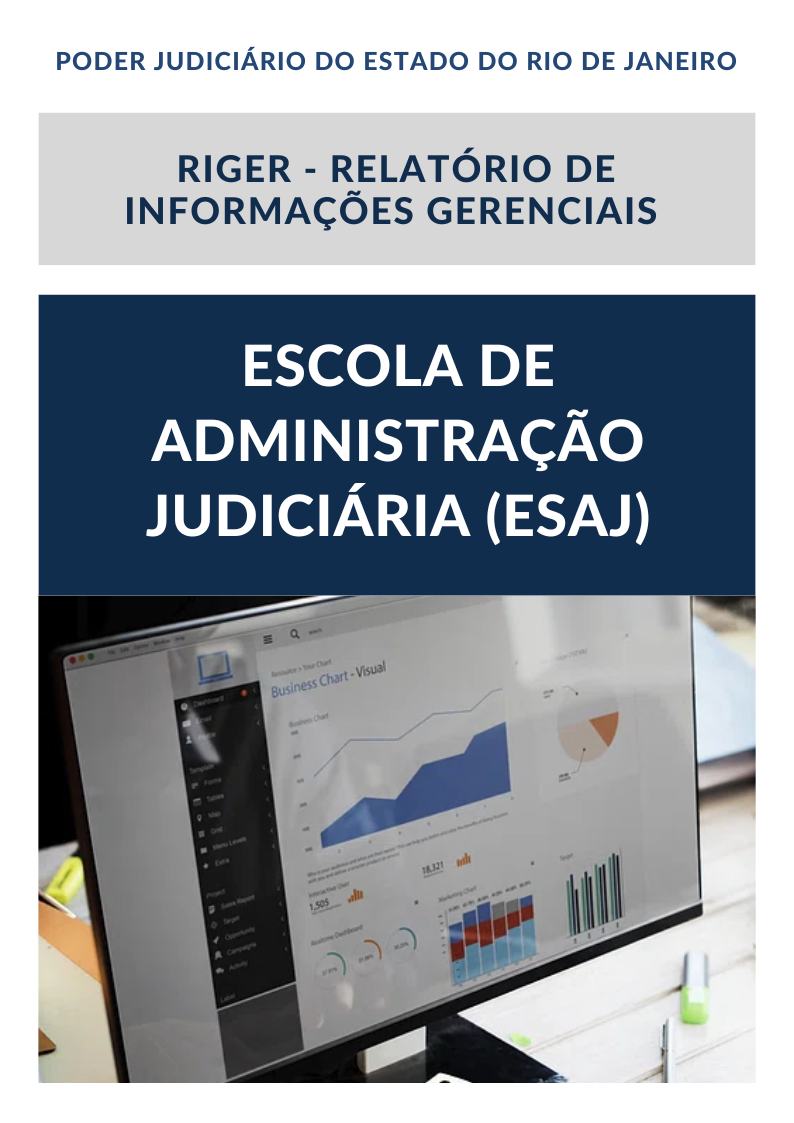 ATENÇÃO!Marque com um X uma das opções acima, conforme o período das informações: 1º semestre (consolida as informações do 1º semestre) ou anual (as informações do 1º semestre são acumuladas às do 2º semestre para fins de consolidação do ano vigente).1. ESTRUTURA ORGANIZACIONAL|ORGANOGRAMA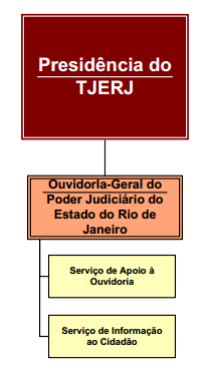 2. ATRIBUIÇÕES DA OUVIDORIA GERAL - OUVIDCabe à Ouvidoria prestar o Serviço de Informação ao Cidadão - SIC, a fim de garantir o efetivo direito constitucional à informação, proteção de dados e ampliação da transparência, em cumprimento às Leis n. 12.527 de 18 de novembro de 2011 (Lei de Acesso à Informação) e nº 13.709 de 14 de agosto de 2018 (Lei Geral de Proteção de Dados).As informações colhidas pela Ouvidoria, diretamente com o usuário sem qualquer interferência, servem como importante elemento para a gestão da instituição, que se utiliza delas para o aprimoramento dos serviços.A Ouvidoria Geral do Tribunal de Justiça prima pelo padrão de qualidade na prestação dos seus serviços, buscando um atendimento célere, transparente e eficaz, respeitando as prioridades de atendimento, em observância aos direitos e garantias previstos na Constituição da República Federativa do Brasil, nas legislações vigentes e resoluções do Conselho Nacional de Justiça – CNJ.Ouvidora Geral: Juíza Juliana KalichszteinEndereço: Av. Erasmo Braga, 115, 4° andar – sala 430 – bloco F – Lâmina I – Rio de Janeiro - RJTelefone: (21) 3133-3915/0800-2852000E-mail: ouvidoriageral@tjrj.jus.br2.1 SERVIÇO DE APOIO À OUVIDORIACabe ao Serviço de Apoio à Ouvidoria:a) receber consultas, diligenciar junto aos setores administrativos competentes e prestar informações e esclarecimentos sobre os atos praticados no âmbito do Poder Judiciário do Estado do Rio de Janeiro; b) receber informações, sugestões, reclamações, denúncias, críticas e elogios sobre as atividades do Poder Judiciário do Estado do Rio de Janeiro e encaminhar tais manifestações aos setores administrativos competentes, colaborando na busca de soluções adequadas e mantendo o interessado sempre informado sobre as providências adotadas; c) interpretar demandas de forma sistêmica, buscando inferir oportunidades de melhoria dos serviços prestados, e sugerir aos demais órgãos do Poder Judiciário do Estado do Rio de Janeiro a adoção de medidas administrativas tendentes à melhoria e ao aperfeiçoamento das atividades desenvolvidas; d) apresentar e dar publicidade aos dados estatísticos acerca das manifestações recebidas e providências adotadas, transmitindo ao cidadão e à população em geral os resultados das medidas adotadas, garantindo transparência às ações correcionais do Poder Judiciário do Estado do Rio de Janeiro e o fortalecimento de sua imagem institucional; e) encaminhar ao Presidente do Tribunal de Justiça do Estado do Rio de Janeiro relatório mensal das atividades desenvolvidas pela Ouvidoria.2.2 SERVIÇO DE INFORMAÇÃO AO CIDADÃO (SIC)a) assegurar o cumprimento das normas relativas ao acesso à informação, de forma eficiente e adequada aos ditames da Lei 12.527/11; b) monitorar a implementação do disposto na Lei de Acesso à Informação, de forma eficiente; c) recomendar as medidas indispensáveis à implementação e ao aperfeiçoamento das normas e procedimentos necessários ao correto cumprimento da Lei 12.527/11.3. CANAIS DE ACESSO À OUVIDORIAFormulário eletrônico da Ouvidoria/SIC:Disponível no link Carta de Serviços ao cidadão - Ouvidoria - Tribunal de Justiça do Estado do Rio de Janeiro (http://www4.tjrj.jus.br/ESOU/HomeVisitante/Index).Web:Fale com a Ouvidoria (http://www4.tjrj.jus.br/ESOU/HomeVisitante/Index) - Cadastrar manifestação. Após o preenchimento, clique em "Salvar".Teleatendimento:Capital – 159 ou 0800-2852000 (ligação gratuita).Capital e demais localidades: (21) 3133-3915 ou 0800-2852000 (ligação gratuita). Ouvidoria Mulher: (21) 3133-4730.Horário de Funcionamento: das 11h às 18hOuvidoria Mulher:ouvidoriamulher@tjrj.jus.brAtendimento Presencial:Av. Erasmo Braga, 115, 4º andar – sala 430 – Bloco F – Lâmina I – Rio de Janeiro – RJ Horário de Funcionamento: das 11h às 18hPor Petição/Correspondência:Entregue diretamente ou endereçada exclusivamente à Ouvidoria do Poder Judiciário do Estado do Rio de Janeiro, inclusive as manifestações relativas à Lei de Acesso à Informação (LAI) e Lei Geral de Proteção de Dados (LGPD).Av. Erasmo Braga, 115, 4º andar – sala 430 – Bloco F – Lâmina I – Rio de Janeiro – RJ – CEP 20020- 903.Balcão Virtual:Disponível no link Carta de Serviços ao cidadão - Ouvidoria - Tribunal de Justiça do Estado do Rio de Janeiro (/web/guest/institucional/ouvidoria/ouvidoria)4. SISTEMA DE GESTÃO DA QUALIDADE DA OUVIDORIA GERAL4.1 – Rotinas Administrativas5. INDICADORES E MÉTRICAS INSTITUCIONAIS6. FORTALECIMENTO DA RELAÇÃO INSTITUCIONAL DO JUDICIÁRIO COM A SOCIEDADEXxxxRIGER – RELATÓRIO DE INFORMAÇÕES GERENCIAISOuvidoria Geral (OUVID)Ano: 202XSemestralAnualDados doRelatórioDados doRelatórioElaborado por:XXXXXXAprovado por:XXXXXXData de Emissão:XX/XX/XXDados Referenciais da Unidade Emissora do RIGERDados Referenciais da Unidade Emissora do RIGERDenominação:OUVIDORIA GERAL (OUVID)Telefone:(21) 3133-3915/0800-2852000Link:https://www.tjrj.jus.br/web/guest/institucional/ouvidoria/ouvidoriaCNPJ:28.538.734/0001-48E-mail Geral:ouvidoriageral@tjrj.jus.brSistema Normativo Administrativo do Poder Judiciário
Base Normativa: Ato Executivo 2.950/2003,
publicado no DORJ de 20/08/2003Sistema Normativo Administrativo do Poder Judiciário
Base Normativa: Ato Executivo 2.950/2003,
publicado no DORJ de 20/08/2003Sistema Normativo Administrativo do Poder Judiciário
Base Normativa: Ato Executivo 2.950/2003,
publicado no DORJ de 20/08/2003Sistema Normativo Administrativo do Poder Judiciário
Base Normativa: Ato Executivo 2.950/2003,
publicado no DORJ de 20/08/2003Sistema Normativo Administrativo do Poder Judiciário
Base Normativa: Ato Executivo 2.950/2003,
publicado no DORJ de 20/08/2003Sistema Normativo Administrativo do Poder Judiciário
Base Normativa: Ato Executivo 2.950/2003,
publicado no DORJ de 20/08/2003CódigoTítuloVigênciaRevisãoData de RevalidaçãoUnidade OrganizacionalRAD-OUVID-008Recepcionar, Tratar e Responder Manifestações Encaminhadas à Ouvidoria15/01/20241OUVIDINDICADORES E MÉTRICAS INSTITUCIONAISINDICADORES E MÉTRICAS INSTITUCIONAISGRÁFICOANÁLISE GERAL